VERIFICA DELLE COMPETENZE1. Osserva il disegno della barchetta e rispondi alle domande.a) Puoi riconoscere due poligoni.Quali sono? ………………………………………………………………………………………………………………………….b) Disegna l’altezza di ciascun poligono.c) Prendi le misure necessarie e calcola il perimetro di ciascun poligono.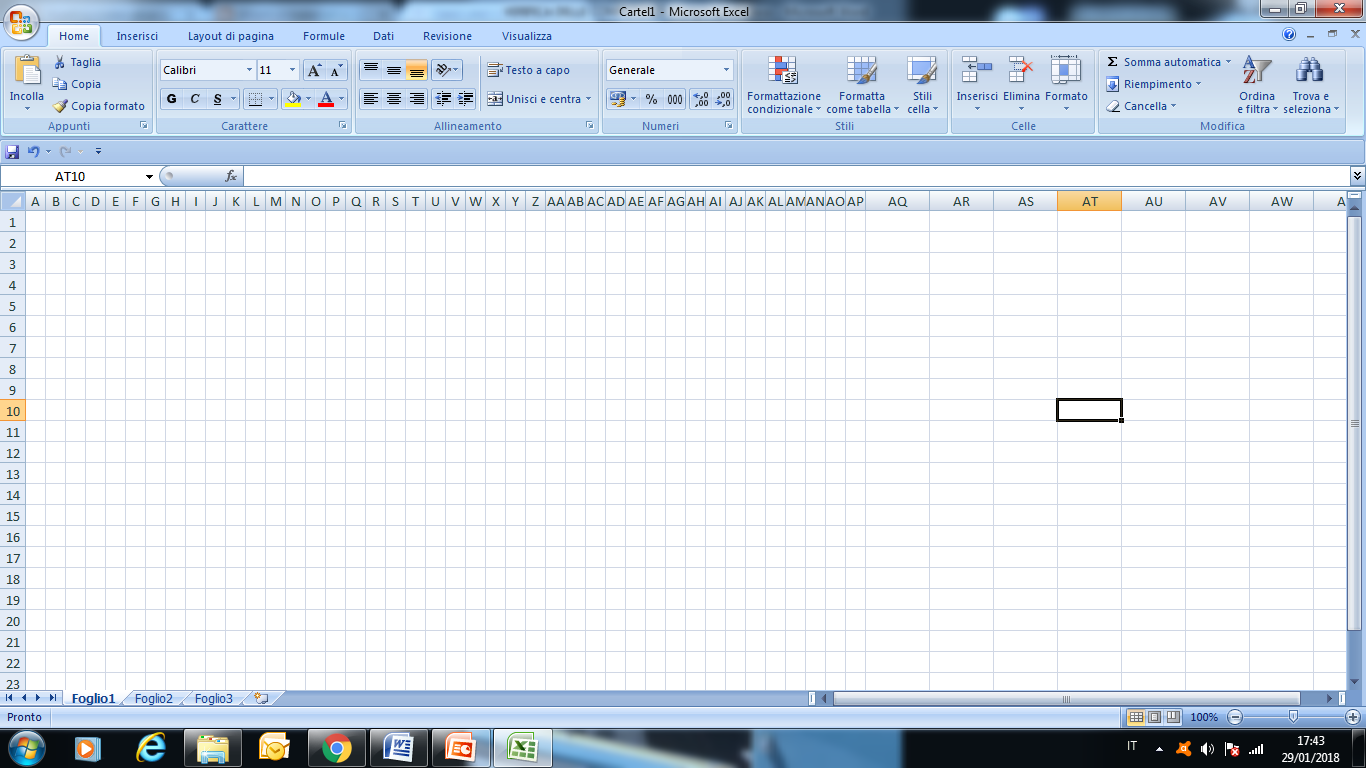 d) Com’è il triangolo secondo la lunghezza dei lati? ……………………………………………………………e) Com’è il triangolo secondo l’ampiezza degli angoli? ………………………………………………………f) Com’è il trapezio? …………………………………………………………………………………………………………..2. Osserva il disegno della chiesetta e rispondi alle domande.a) Puoi riconoscere quattro poligoni.Quali sono? ………………………………………………………………………………………………………………………….b) Colora l’altezza di ciascun poligono.c) Prendi le misure necessarie e calcola il perimetro di ciascun poligono.QUESTA ATTIVITA’ E’ STATA: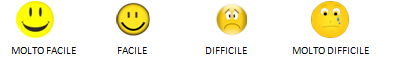 Competenza matematicaUtilizza le conoscenze matematiche per trovare e giustificare soluzioni a problemi reali.Traguardi di competenzaL’alunno riconosce forme del piano e dello spazio, relazioni e strutture che si trovano in natura o che sono state create dall'uomo.Descrive, denomina e classifica figure in base a caratteristiche geometriche, ne determina misure.Utilizza i più comuni strumenti di misura. LIVELLI RAGGIUNTI Avanzato Intermedio Base Iniziale